BAB IIIMETODE PENELITIANPendekatan dan JenisPenelitianPendekatan penelitian ini menggunakan pendekatan penelitian kuantitatif. Sugiyono  (2015:14) menyatakan dalam bukunya bahwa:Penelitian kuantitatif dapat diartikan sebagai  metode  penelitian  yang  berlandaskan  pada  filsafat positivisme,  yang  digunakan  untuk  meneliti  populasi  atau  sampel  tertentu, dimana  pengambilan  sampel  dilakukan  secara  random,  pengumpulan  data menggunakan instrumen penelitian, kemudian analisis data bersifat kuantitatif atau statistik dengan tujuan untuk menguji hipotesis yang telah ditetapkan.Jenis penelitian ini, yaitu penelitian pre-experimental designs yang dilakukan untuk mengetahui ada tidaknya peningkatan hasil belajar peserta didik  kelas  IV SD dalam Pembelajaran kooperatip Tipe Two Stay Two Stray dalam Pembelajaran IPA Pada Siswa Kelas IV SD Negeri 85 Laba Kecamatan Enrekang Tahun ajaran 2015/2016Variabel dan Desain PenelitianVariabel PenelitianVariabel bebas (independen variabel) adalah merupakan variabel yang mempengaruhi atau yang menjadi sebab perubahan timbulnya variabel dependen atau terikat (Sugiyono, 2015:61). Dalam  penelitian  ini  variabel  bebasnya  (independen variable) adalah  penerapan model pembelajaran kooperatif tipe two stay two strayVariabel  terikat  (dependen  variabel) adalah variabel  yang  dipengaruhi  atau yang menjadi akibat, karena adanya variabel bebas (Sugiyono, 2015:61).  Dalam penelitian ini variabel terikatnya adalah hasil belajar IPADesain PenelitianModel penelitian eksperimen yang digunakan yaitu One-Group Pretest-Posttest Design yaitu eksperimen yang dilaksanakan satu kelas/kelompok dengan mengukur seberapa besar peningkatan yang terjadi sebelum dan setelah diterapkannya model Pembelajaran kooperatif Tipe Two Stay Two Stray pada kelas tersebut. Desain ini dilakukan dengan membandingkan hasil pre-test dengan hasil post-test.Secara umum model penelitian eksperimen ini disajikan sebagai berikut:Keterangan :	Oı	: Pengukuran pertama sebelum subjek diberi perlakuan (nilai tes awal)X	: Treatment atau perlakuan( penggunaan model kooperatip tipe two stay two stray )O2	: Pengukuran kedua setelah subjek diberi perlakuan (nilai tes akhir setelah diberikan perlakuanDefinisi Operasional VariabelVariabel yang dilibatkan dalam penelitian ini secara operasional didefinisikan sebagai berikut:Hasil belajar IPA siswa yang dimaksud dalam penelitian ini adalah nilai yang diperoleh siswa pada tes awal (pretest) dan nilai yang diperoleh siswa pada saat posttest.Aktivitas siswa yang dimaksud adalah segala sesuatu yang dilakukan oleh siswa selama proses pembelajaran model kooperatip tipe two stay two stray berlangsung. Baik aktivitas yang positif maupun aktivitas yang negatif.Respon siswa yang dimaksud adalah tanggapan siswa terhadap model kooperatif tipe two stay two stray. Respon ini bisa respon positif maupun respon negatif.Populasi Dan SampelPopulasiMenurut Sugiyono (2015:117) populasi adalah wilayah generalisasi yang terdiri atas obyek/subyek yang mempunyai kualitas dan karakteristik tertentu yang ditetapkan oleh peneliti untuk dipelajari dan kemudian ditarik kesimpulannya. Berdasarkan pengertian tersebut populasi dari penelitian ini adalah keseluruhan siswa SD Negeri 85 Laba kelas IV, Kecamatan Enrekang. Sebanyak 24 orang siswa dengan perincian 18 orang siswa laki-laki dan 6 orang siswa perempuan.Sampel Teknik pengambilan sampel dalam penelitian ini menggunakan teknik berdasarkan tujuan ( purposive Samping). Dalam teknik ini, yang akan diambil sebagai anggota sampel diserahkan kepada pertimbangan tertentu dan sesuai dengan maksud dan tujuan peneliti. Jadi yang menjadi sampel pada penelitian ini yang menurut peneliti sesuai dengan maksud dan tujuan penelitian adalah Siswa kelas IV yang berjumlah 24. Berdasarkan observasi awal yang menjadi pertimbangan dalam memilih kelas IV sebagai sampel dalam penelitian ini yaitu: a) Sebagian besar siswa kelas IV masih sangat kurang aktif dalam proses pembelajaran. b) Masih banyak siswa kelas IV yang masih sering duduk termenenung sedangkan teman yang lainnya mengerjakan tugas. c) Siswa kelas IV lebih banyak bermain dan bergurau saat proses pembelajaran berlangsung. d) Guru kelas IV belum tetap karena yang menjadi wali kelas adalah guru yang masih sukarela dan sering berganti, ini disebabkan karena SDN 85 Laba masih sangat kekurangan guru. Teknik dan Prosedur Pengumpulan DataTeknik PenelitianDalam penelitian ini, peneliti menggunakan 3 teknik pengumpulan data, yaitu:Tes Hasil BelajarTes hasil belajar yang digunakan adalah tes awal (pretest) dan tes akhir (posttest). Adapun langkah-langkah pengumpulan data yang akan dilakukan sebagai berikut:Tes awal (pretest)Tes awal dilakukan sebelum treatment. Pretest dilakukan untuk mengetahui kemampuan yang dimiliki oleh siswa sebelum diterapkannya model kooperatif tipe two stay two stray Treatment (pemberian perlakuan). Dalam hal ini peneliti menerapakan model kooperatif tipe two stay two stray terhadap pembelajaran IPA.Tes akhir (posttest)Tes akhir dilakukan setelah treatment, tindakan selanjutnya adalah postest untuk mengetahui pengaruh hasil belajar IPA setelah penggunaan model koopertif tipe two stay two stray.Lembar Observasi SiswaObservasi adalah teknik pengumpulan data dengan melakukan pengamatan langsung pada sampel yang akan diteliti di tempat penelitan.  Observasi digunakan bila obyek penelitian bersifat perilaku manusia dan proses kerja. Dalam penelitian ini dilakukan observasi aktivitas siswa.Lembar observasi aktivitas siswa digunakan untuk memperoleh data tentang aktivitas siswa sebelum penerapan kooperatip tipe two stay two stray diterapkan dan pada saat Penerapan kooperatip tipe two stay two stray diterapkan.Angket Respon SiswaAngket respon siswa digunakan untuk mengetahui tanggapan siswa selama pembelajaran dengan penerapan model pembelajaran kooperatip tipe two stay two stray. Aspek respon siswa menyangkut suasana belajar, minat mengikuti pelajaran berikutnya, dan cara-cara guru mengajar, serta saran-saran.Prosedur Pengumpulan DataTahap-tahap prosedur dalam penelitian ini adalah sebagai berikut:Tahap PersiapanTahap ini merupakan suatu tahap persiapan untuk melakukan suatu perlakuan, pada tahap ini langkah-langkah yang dilakukan peneliti adalah sebagai berikut:Menelaah materi pelajaran IPA untuk kelas IV SD Negeri 85 Laba Kecamatan Enrekang Kabupaten EnrekangMelakukan konsultasi dengan dosen pembimbing serta pihak sekolah mengenai rencana teknik penelitianMembuat skenario pembelajaran di kelas dalam hal ini pembuatan Rencana Pelaksanaan Pembelajaran (RPP) model kooperatip tipe two stay two stray sesuai dengan materi yang akan diajarkanMembuat alat bantu atau media pengajaran bila diperlukanMembuat lembar observasi untuk mengamati bagaimana kondisi belajar mengajar ketika pelaksanaan berlangsungMembuat soal hasil belajar.Tahap PelaksanaanPra PerlakuanMemberikan penjelasan secara singkat dan menyeluruh kepada siswa kelas IV SD Negeri 85 Laba Kecamatan Enrekang, Kabupaten Enrekang, sehubungan dengan penelitian yang akan dilakukanMemberikan tes awal dengan menggunakan instrument tes (pretest) untuk mengetahui hasil belajar siswa sebelum Penerapan model kooperatip tipe two stay two strayditerapkan.PerlakuanMemberikan perlakuan dengan menerapkan Penerapan model kooperatip tipe two stay two stray diterapkan.Memberikan tes akhir dengan menggunakan instrument tes yang diberikan pada tes awal.Menganalisis Data Hasil Penelitian dan PelaporanSetelah melaksanakan serangkaian kegiatan penelitian, selanjutnya peneliti akan mengumpulkan semua data yang diperlukan untuk menganalisis data sesuai dengan prosedur. Data yang telah terkumpul menggunakan teknik analisis statistik deskriptif.Teknik Analisis DataTeknik analisis data yang digunakan dalam penelitian ini adalah analisis deskriptif dan analisis inferensial.Analisis DeskriptifAnalisis deskriptif adalah analisis yang berfungsi untuk mendeskripsikan atau memberi gambaran terhadap objek yang diteliti melalui data sampel atau populasi sebagaimana adanya, tanpa melakukan analisis dan membuat kesimpulan yang berlaku untuk umum (Sugiyono, 2015). Teknik analisis deskriptif digunakan untuk mengungkapkan ketuntasan belajar siswa, aktivitas siswa selama pembelajaran dan respon siswa terhadap pembelajaran  IPA serta aktivitas guru dalam mengelola pembelajaran dengan Penerapan model kooperatif tipe two stay two stray.Analisis deskriptif digunakan untuk mendeskripsikan skor dari semua variabel dalam penelitian ini baik preetest maupun postest. Pada teknik ini  penyajian data berupa:Membuat tabel distribusi frekuensi Menentukan nilai rata-rata skor :Keterangan :	= mean (rata-rata)	= frekuensi yag sesuai dengan tanda kelas IV	= tanda kelas interval atau nilai tengah dari kelas intervalMenentukan standar deviasi :S=  Keterangan :S  = standar deviasi= mean (rata-rata)= frekuensi yang sesuai dengan kelas IV= tanda kelas interval atau nilai tengah dari kelas interval= jumlah responden(Sudjana, 2005:93)Kategori Hasil Belajar IPATabel 3.2 : Kategori Hasil Belajar Kurikulum KTSP(Adaptasi PERMEN N0 20 tahun 2007: 12)Analisis Data Observasi Aktivitas SiswaData hasil pengamatan aktivitas siswa meliputi menghitung frekuensi rata-rata aspek tiap pertemuandilakukan dengan cara menjumlahkan frekuensi aspek yang dimaksud dibagi banyak siswa yang diamati. Untuk menghitung rata-rata persentase setiap aspek aktivitas siswa digunakan rumus sebagai berikut:∑ Ta			Pa= x 				∑ TKeterangan:	Pa= Persentase aktivitas siswa untuk melakukan jenis aktivitas tertentu	Ta= Jenis aktivitas tertentu yang dilakukan siswa tiap pertemuan	T  = Seluruh aktivitas siswa setiap pertemuanAnalisis Data Angket Respon SiswaData tentang respon siswa diperoleh dari angket  respon siswa terhadap kegiatan pembelajaran. Selanjutnya dianalisis dengan mencari persentase jawaban siswa untuk tiap-tiap pertanyaan dalam angket.Respon siswa dianalisis dengan melihat persentase dari respon siswa.Persentase ini dapat dihitung dengan menggunakan rumus:        fP =        x 100%        NKeterangan:P = Persentase respon siswa yang menjawab ya dan tidakF = Frekuensi siswa yang menjawab ya dan tidakN = Banyaknya siswa yang mengisi angket	Kriteria yang ditetapkan untuk mengatakan bahwa para siswa memiliki respon positif terhadap pembelajaran IPA dengan Penerapan model kooperatip tipe two stay two stray adalah apabila rata-rata persentase tiap aspek mencapai ≥ 80%.Analisis InferensialUji Asusmsi dasarUji NormalitasUji normalitas bertujuan untuk mengetahui apakah data yang diteliti berasal dari populasi yang terdistribusi normal.Pengujian normalitas dilakukan dengan menggunakan metode Shapiro-Wilk. Pengujian normalitas juga dihitung dengan menggunakan aplikasi IBM SPSS Statistic versi 20 for Windows dengan analisis Shapiro-Wilk pada taraf signifikansi α = 0,05, dengan kriteria pengujian sebagai berikut.Nilai sig. ≥ 0,05;  H0 diterima, sehingga dapat disimpulkan bahwa sampel berasal dari populasi yang berdistribusi normal.Nilai sig.< 0,05;  H0 ditolak, sehingga dapat disimpulkan bahwa sampel berasal dari populasi yang tidak berdistribusi normal.Uji  HipotesisAnalisis inferensial merupakan statistik yang menyediakan aturan atau cara yang dapat dipergunakan sebagai alat dalam rangka mencoba menarik kesimpulan yang bersifat umum, dari sekumpulan data yang telah disusun dan diolah. Dengan demikian statistik inferensial sifatnya lebih mendalam dan merupakan tindaklanjut dari statistik dekriptif (Sudijono, 2009:5).Analisis statistik inferensial digunakan untuk menjawab rumusan masalah ketiga yaitu ada tidaknya peningkatan hasil belajar peserta didik Penerapan model kooperatip tipe two stay two stra ykelas IV SD Negeri 85 Laba Kecamatan Enrekang, Kabupaten Enrekang. Adapun langkah-langkah analisis yang dilakukan adalah sebagai berikut:Menguji hipotesis dengan langkah-langkah sebagaiberikut: Menentukan formulasi hipotesis:Menentukan  taraf nyata  dan nilai t tabel.Menentukan  kriteria pengujianJikamakaditerima.Jikamakaditolak (Arif Tiro, 2008: 238).Menentukan nilai t hitung dengan langkah-langkah sebagai berikut:Menentukan Gain (d) post test – pre test, denganrumus:d = nilaipost test – nilai pre testketerangan : d = gain (selisih antara nilai pre test dan post ).Membuat tabel penolong untuk mencari nilai t Menghitung mean dari perbedaan pretest dengan posttest, dengan rumus:Keterangan: Md = mean dari perbedaan pre test dengan post test	 = jumlah dari gain (post test – pre test)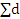 	N  =subjek pada sampel (Arikunto, 2007: 276).Menghitung jumlah kuadrat deviasi, dengan menggunakan rumus: Keterangan:  = jumlah kuadrat deviasi	   = jumlah kuadrat gain (d) masing-masing subjek	   = jumlah subjek penelitian  (Arikunto, 2007: 277).Menghitung nilai t hitung, dengan menggunakan rumus sebagai berikut:Keterangan: 	Md  = mean dari perbedaan pre-test dan post-test	= jumlah kuadrat deviasiMembandingkan nilai t hitung dengan nilai t tabel untuk mengetahui apakah hipotesis diterima atau tidak. PretesTreatmentPostesO1XO2NoRentang NilaiKategori10 – 34Sangat Rendah235 – 54Rendah355 – 64Sedang465 – 84Tinggi585 – 100Sangat Tinggi